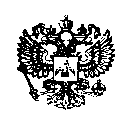 Приложение № 1 к договору №____                                                                                                             от «___»____________2010 годаЗ А Я В К Аот «___»__________2010 г.Просим Вас зачислить в группу краткосрочного обучения специалистов.Наименование организации _________________________Указать Ваши реквизиты для заключения договора:_________________________________________ ______________________________________________________________________________________________________________________________________________________Оплату гарантируем Сведения об участникахНаши реквизиты:Некоммерческое партнёрство «Межрегиональное объединение строителей – Дальний восток»Адрес:  . Находка, ул,Спортивная,1, офис 15,16. ОГРН 1092500000757ИНН , КПП 2508089281/250801001р/сч 40703810200200000029к/с 30101810900000000857 БИК 040510857Тел.: 8(4236) 63-10-65.факс: 8(4236)68-32-73E-mail: mosdv2009@mail.ruВ реквизитах указать должность руководителя Вашего предприятия, фамилия, имя, отчество полностью и указать на каком основании работает предприятие (по Уставу или по доверенности) Руководитель предприятия  М.П.№ п.п.ФамилияИмяОтчествоДолжностьОбразование(название уч. заведения, специальность по диплому)Название учебной программыВиды работ(номера)1. 2.3